УПРАВЛЕНИЕ ПО ОБРАЗОВАНИЮ ОРШАНСКОГО РАЙИСПОЛКОМА ГОСУДАРСТВЕННОЕ УЧРЕЖДЕНИЕ ОБРАЗОВАНИЯ«СРЕДНЯЯ ШКОЛА № 17 Г.ОРШИ»ПЛАН-КОНСПЕКТ УРОКАРУССКОГО ЯЗЫКА        		  КЛАСС            2«Б»УЧИТЕЛЬ        СУВОРОВА Е.В.                                                   ОРША, 2020Тема Слова, противоположные по значениюЦель: планируется, что к концу урока учащиеся научатся находить  в тексте слова, противоположные по значению, смогут употреблять их в речиЗадачи:-организовать деятельность по знакомству со словами, противоположными по значению; формировать умение правильно и эффективно употреблять  антонимы в устной и письменной речи;-создать условия по развитию речевой и мыслительной деятельности учащихся; умений раскрывать лексическое значение слов, расширять словарный  запас учащихся антонимами;-создать ситуацию по воспитанию учебно-коммуникативных умений и навыков, положительной мотивации к учебной деятельности.Оборудование: мультиборд, карточки с заданиями, толковый словарь С.И.ОжеговаТип урока: комбинированный.Формы работы: фронтальная, индивидуальная, парнаяМетоды обучения: словесно-наглядный, проблемно-поисковый, самостоятельная работаМетодические приемы:• рассказ учителя;• проблемные вопросы;• работа над новыми понятиями;• практические упражнения.Педагогические технологии:• технология проблемного обучения;• игровая технология;• здоровьесберегающая технология;• ИКТ технология, Интернет - ресурсы                                                    Ход урокаI. Организационный этапУчитель :	                                 Слайд 1Прозвенел и смолк звонокВсех собрал нас на урок.Все у парты ровно встали,Улыбнулись, подравнялись, Тихо сели за свой столНачинаем разговор.	- Для чего  нам нужно изучать русский язык? (Чтобы стать грамотными людьми)Видеоролик  «Фиксипелки»                   Учитель:-Сегодня к нам в гости пришли персонажи мультфильма про Фиксиков.  На доске размещены иллюстрации   персонажей из мультфильма «Фиксики» (Приложение №1)Учитель:- Наша задача показать всё, на что мы способны. Я надеюсь, что у вас хорошее настроение и хочу пожелать удачи в нашем путешествии за новыми знаниями.II.Этап проверки домашнего задания1.Совместно по упражнению-Были ли трудности?-Прочитайте синонимические ряды.-Что изучали на прошлом уроке?-Что такое синонимы?III. Этап актуализации знанийДля того, чтобы отправиться в страну знаний, повторим пройденный материал.Задание для н/м   Игра «Соединялки»Пёс			веселье	Товарищ		вьюгаМетель		другРадость		собака	Игра «Распредели по столбикам». Работа с мультибордом  в/м(https://learningapps.org/15658567) (Приложение №2)IV. Этап изучения нового материала1.Работа над стихотворением. Рассказывает  ученицаГрустный клоун громко плачет                                             Слайд 2А весёлый клоун скачет, Хочет подвиг совершить – Рёву хочет  рассмешить. О. Емельянова -Сколько клоунов?-Какой по настроению 1 клоун, 2 клоун?- Чем интересны слова грустный, весёлый?- Они одинаковые по значению?-А какое у них значение?  (У них противоположное  значение.) Грустный - весёлыйКак называются слова противоположные по значению узнаете из минутки чистописания.2.Минутка чистописанияСоставьте словоАн    ни    то   мыСформулируйте тему урока.(Учащиеся формулируют тему урока)А теперь давайте определим цели урока.Целеполагание. Корзина идей «ТРИ  У»	           Слайд 3Поставьте цели , используя слова  УЗНАТЬ       УМЕТЬ      УЧИТЬСЯСегодня на уроке мы исследуем слова, противоположные по значению, какова их роль в речи, будем учиться подбирать антонимы  к словам, находить их в предложениях.Музыкальная физкультминутка«Часики»3.Работа в пареЛучший способ изучить что-либо – это открыть самому.Проведём небольшое исследование. Работаем в парах с соседом по плечу. -Прочитайте рассказ на карточке.			               Слайд 4Долго я был плохим учеником. Тетради у меня были грязные. Грустно я шёл домой после школы. Мама всегда огорчалась, когда видела мой дневник.-Какое настроение после чтения текста?-Замените выделенные слова антонимами. -Прочитайте полученный текст.-Какое сейчас настроение?-Для чего нужны антонимы?4.Работа над правиломЧтение детьми.Что такое антонимы?	Работа в парах с соседом по лицу. Расскажите друг другу правило.V. Этап первичной проверки	На этапе первичной проверки  поработаем с учебником.1.Упр.17Забыть, молчать – совместно.Открыть, поднять  - 1 вариантПродать, купить – 2 вариантЗрительная разминка для глазVI. Этап закрепления и применения знанийДля закрепления знаний поработаем с иллюстрациями , связанными с антонимами.                                                    Слайды 5, 6, 71.Работа по иллюстрациям .Записать слова антонимы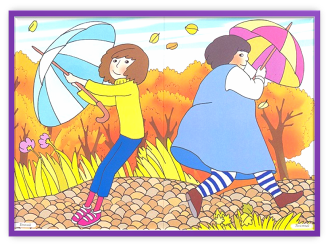 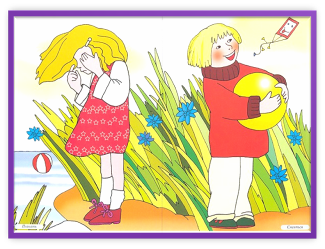 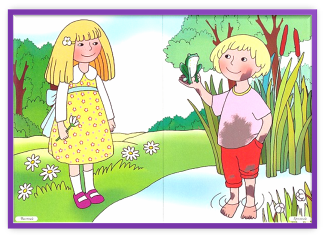 Толстый – тонкий,             плачет – смеётся,               чистый – грязный Знаете ли вы? (рассказываю  дети)     Самая большая книга находится в Америке. Ее высота три метра, толщина- один метр. Перелистывает книгу специальный электрический аппарат.  Слайд 8      Самая маленькая русская книга – это сборник басен Ивана Крылова. Она отпечатана в Петербурге в 1855 году. Книга в несколько раз меньше спичечной коробки.                                                                                                       Слайд 92.Работа над пословицами. Письмо с комментированиемМультиборд. (https://learningapps.org15583609)(Приложение №3)Для развития навыка грамотного письма поработаем с пословицами.Подобрать антонимы. Письмо пословиц с комментированием у доски.Ученье свет, а неученье…Нет худа без…Тяжело в учении,  …   в бою.1 и 2 пословицу совместно, 3 – самостоятельно.3.Разноуровневые заданияЯ предлагаю оценить свои силы по теме урока для того, чтобы выбрать себе задание с которым справитесь.А) Подберите антонимы к словам и напиши парами в тетрадь.
Добро-__________, лето ________ , мир __________ , 
(Слова для справок: зло, зима, война.)	Б) Продолжите начатое предложение антонимом.В поле холодно, а в доме__________. Заяц бегает быстро, а черепаха ползает____________. В) Измени стихотворение, запиши выделенное слово с правильным.Есть сладкое слово – ракета,есть быстрое слово – конфета,есть кислое слово – вагон, есть слово с окошком – лимон.Проверка:	               Слайд 10А) совместно            Б) и В) с эталона-Поднимите руки те, кто выполнил правильно. Умницы.-У кого 1ошибка. Молодцы. Надо быть внимательными.4.Работа над новым словарным словомУчитель читает правильное стихотворение.Есть сладкое слово –конфета,есть быстрое слово – ракета,есть кислое слово – лимон, есть слово с окошком – ………... вагон.-Что такое вагон?Ребёнок работает с толковым словарём и находит значение слова вагон.Вагон- транспортное средство, специально оборудованное для перевозки пассажиров и  по рельсовым путям.- Cлeдyeт зaпoмнить, чтo cлoвapнoe cлoвo "вaгoн" пишeтcя c бyквoй "a". - Запишите слово, разделите на слоги, поставьте ударение, выделите орфограмму.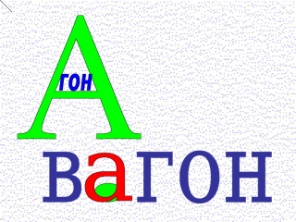 -Составьте предложение с новым словарным словом.Запись предложения с комментированием.Нам дали билет во второй вагон.VII. Этап контроля и самоконтроляНа этапе контроля и самоконтроля выполним тест, который покажет как вы поняли антонимы.Тест1.Найдите верные суждения.А) Антонимы – это близкие по значению слова Б ) Антонимы – это противоположные  по значению слова2.Найдите лишнее слово:А) грязный         Б) чистый             В) вкусный3..Найдите антоним  к слову добрый А) злой            Б) мудрый              В) хороший4.Запиши антоним к слову новый5.Зачеркни лишнее словоДень, зима, ночь.Самопроверка с эталона                       СЛАЙД  11БВАСтарыйЗима-Встаньте те, кто выполнил без ошибок.  Вы молодцы.-У кого 1, 2  ошибки. Неплохо. Вам надо повторить правило про антонимы.-С остальными ещё будем работать над антонимами. VIII. Этап информации о домашнем задании	Учитель даёт инструктаж по выполнению домашнего задания.Упр.16IX. Итоговый этапМультиборд. Игра «Собери пару». (https://learningapps.org15582346)(Приложение №4)Учитель:- Наш урок заканчивается. Давайте подведём итоги.- Что изучали на уроке?-Что такое антонимы ?-Для чего нужны антонимы?X. Рефлексия- Какую задачу мы перед собой ставили? (Научиться подбирать антонимы к словам,  использовать их в своей речи.)-Вспомните задачи, которые вы ставили вначале урока и сделайте вывод, используя слова.       (Таблица. Приложение 5)Оценочная деятельность с использованием развёрнутых суждений.- Народная мудрость гласит: «Делу – время, потехе - час». Наш урок окончен.Приложение 1 Иллюстрации персонажей из мультфильма «Фиксики»Приложение 2 Мультиборд. Синонимы.(https://learningapps.org/15658567)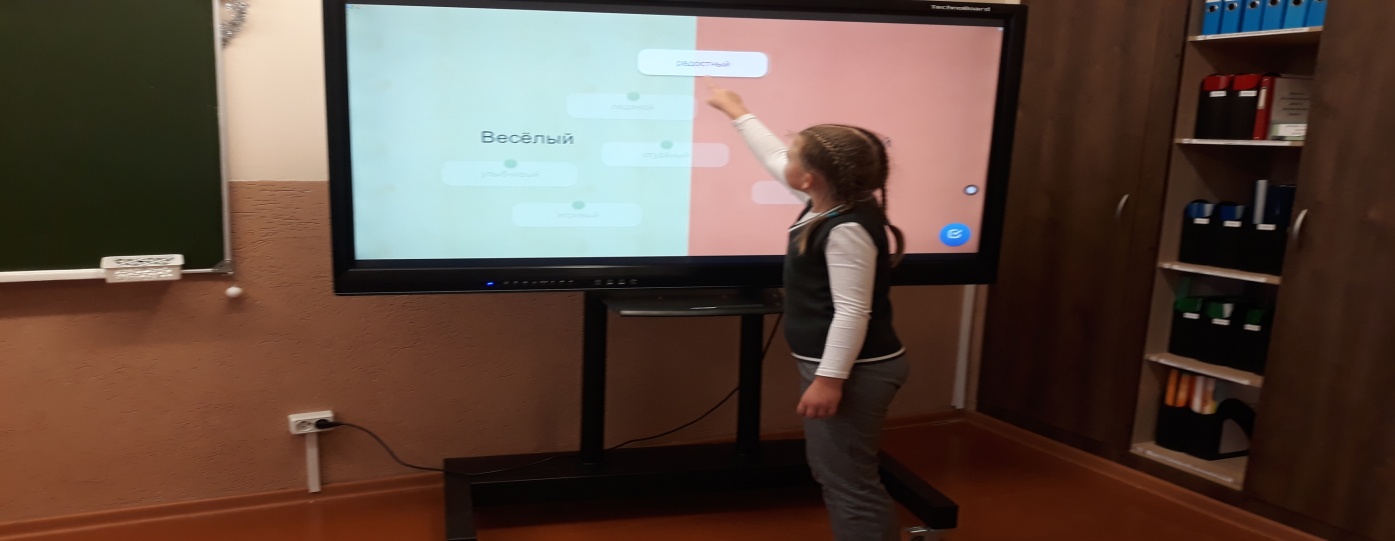 Приложение 3                                                           Мультиборд. Пословицы.(https://learningapps.org15583609)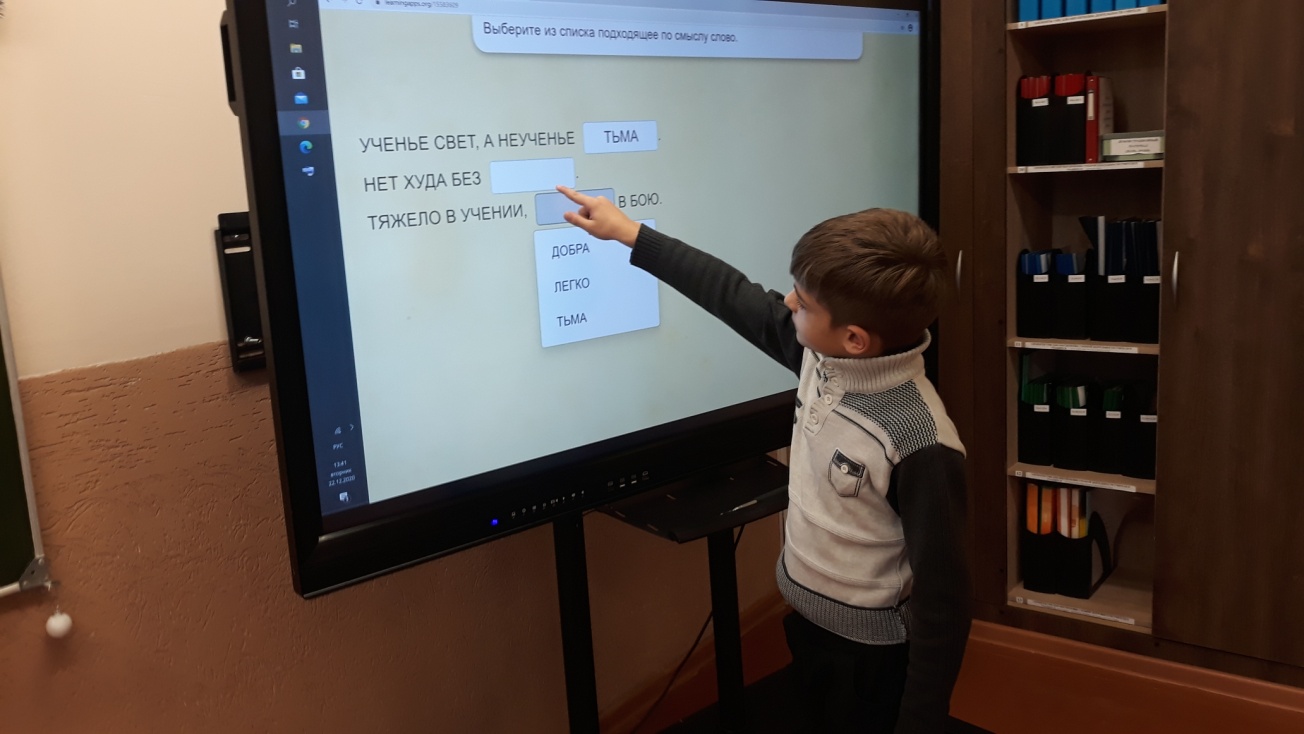 Приложение 4  Мультиборд. Игра «Собери пару». (https://learningapps.org15582346)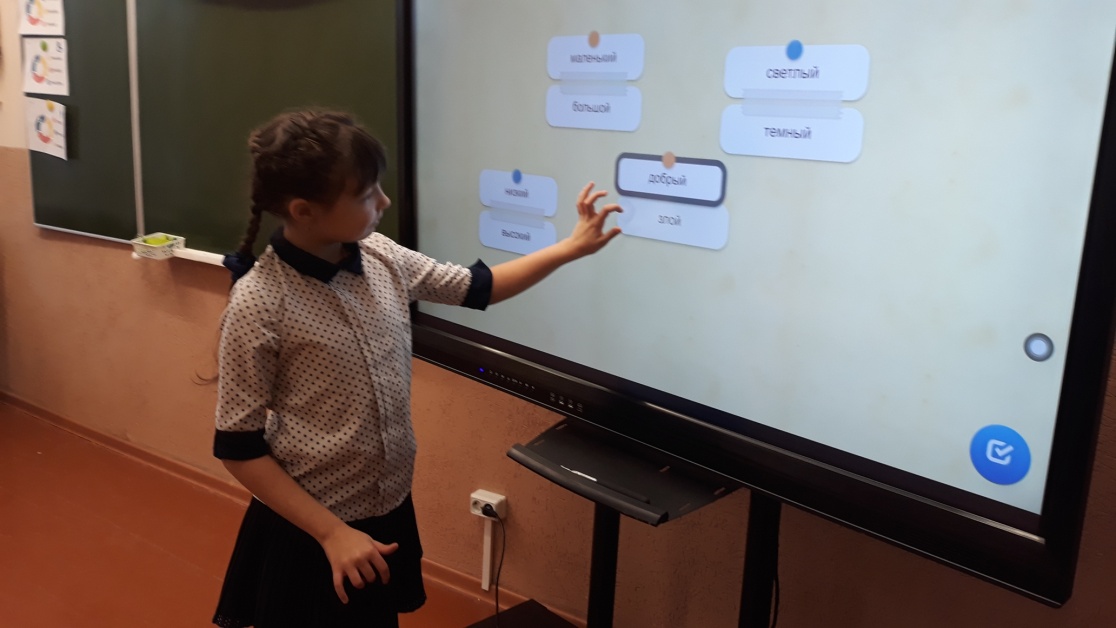                                                                                     Приложение 5. РефлексияЯ       доволенЯ       научилсяЯ       понялЯ       теперь  могуЯ       попробуюВЕРТАСИМКА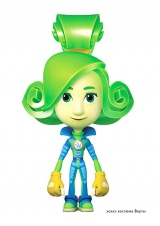 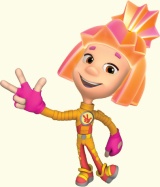 ФАЙЕРДИМ ДИМЫЧ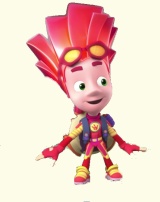 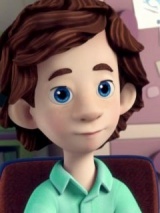 ИГРЕК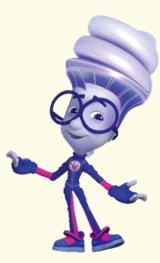 Я       доволенЯ       научилсяЯ       понялЯ       теперь  могуЯ       попробую